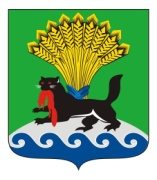 РОССИЙСКАЯ ФЕДЕРАЦИЯИРКУТСКАЯ ОБЛАСТЬИРКУТСКОЕ РАЙОННОЕ МУНИЦИПАЛЬНОЕ ОБРАЗОВАНИЕАДМИНИСТРАЦИЯРАСПОРЯЖЕНИЕот «_07__»_февраля_______ 2018__г.					            №___12______О внесении изменений в План проведения контрольных мероприятий в сфере закупок Комитетом по муниципальному финансовому контролю администрации Иркутского районного муниципального образования на I полугодие 2018 года, утверждённый распоряжением администрации ИРМО от 20.11.2017 №123В рамках самоконтроля, руководствуясь Федеральным законом от 06.10.2003 N131-ФЗ «Об общих принципах организации местного самоуправления в Российской Федерации», распоряжением администрации Иркутского районного муниципального образования от 31.03.2016 №63 «Об уполномоченном муниципальном органе по осуществлению внутреннего муниципального финансового контроля в сфере закупок товаров, работ, услуг для обеспечения муниципальных нужд», ст. ст. 39, 45, 54  Устава Иркутского районного муниципального образования:Внести в распоряжение администрации Иркутского районного муниципального образования от 26.12.2014 №497 «Об утверждении Плана проведения контрольных мероприятий в сфере закупок Комитетом по муниципальному финансовому контролю администрации Иркутского районного муниципального образования на I полугодие 2018 года» (далее - Распоряжение) следующие изменения: 1.1. В строке №1 Плана проведения контрольных мероприятий в сфере закупок Комитетом по муниципальному финансовому контролю администрации Иркутского районного муниципального образования на I полугодие 2018 года, утвержденного Распоряжением, полное наименование субъекта контроля изложить в следующей редакции: «Муниципальное учреждение дополнительного образования Иркутского районного муниципального образования «Пивоваровская детская школа искусств»;1.2. В строке №3 Плана проведения контрольных мероприятий в сфере закупок Комитетом по муниципальному финансовому контролю администрации Иркутского районного муниципального образования на I полугодие 2018 года, утвержденного Распоряжением, полное наименование субъекта контроля изложить в следующей редакции: «Муниципальное образовательное учреждение Иркутского районного муниципального образования «Уриковский детский сад комбинированного вида»;1.3. В строке №4 Плана проведения контрольных мероприятий в сфере закупок Комитетом по муниципальному финансовому контролю администрации Иркутского районного муниципального образования на I полугодие 2018 года, утвержденного Распоряжением, полное наименование субъекта контроля изложить в следующей редакции: «Муниципальное образовательное учреждение Иркутского районного муниципального образования «Хомутовская средняя общеобразовательная школа».2. Комитету по муниципальному финансовому контролю администрации Иркутского районного муниципального образования разместить данное распоряжение на официальном сайте единой информационной системы в информационно-телекоммуникационной сети «Интернет»: www.zakupki.gov.ru.3. Отделу информационной политики Комитета по социальной политике администрации Иркутского районного муниципального образования в течение 5 (пять) рабочих дней со дня утверждения настоящего распоряжения обеспечить размещение данного распоряжения в информационно-телекоммуникационной сети «Интернет» на официальном сайте администрации Иркутского районного муниципального образования: www.irkraion.ru.4. Организационно-контрольному управлению администрации Иркутского районного муниципального образования внести в оригинал распоряжения администрации Иркутского районного муниципального образования от 26.12.2014 №497 «Об утверждении Плана проведения контрольных мероприятий в сфере закупок Комитетом по муниципальному финансовому контролю администрации Иркутского районного муниципального образования на I полугодие 2018 года» информацию о внесении изменений.5. Опубликовать настоящее распоряжение в газете «Ангарские огни».6. Контроль за исполнением настоящего распоряжения возложить на председателя Комитета по муниципальному финансовому контролю администрации Иркутского районного муниципального образования.Мэр района                                                                                           Л.П. Фролов